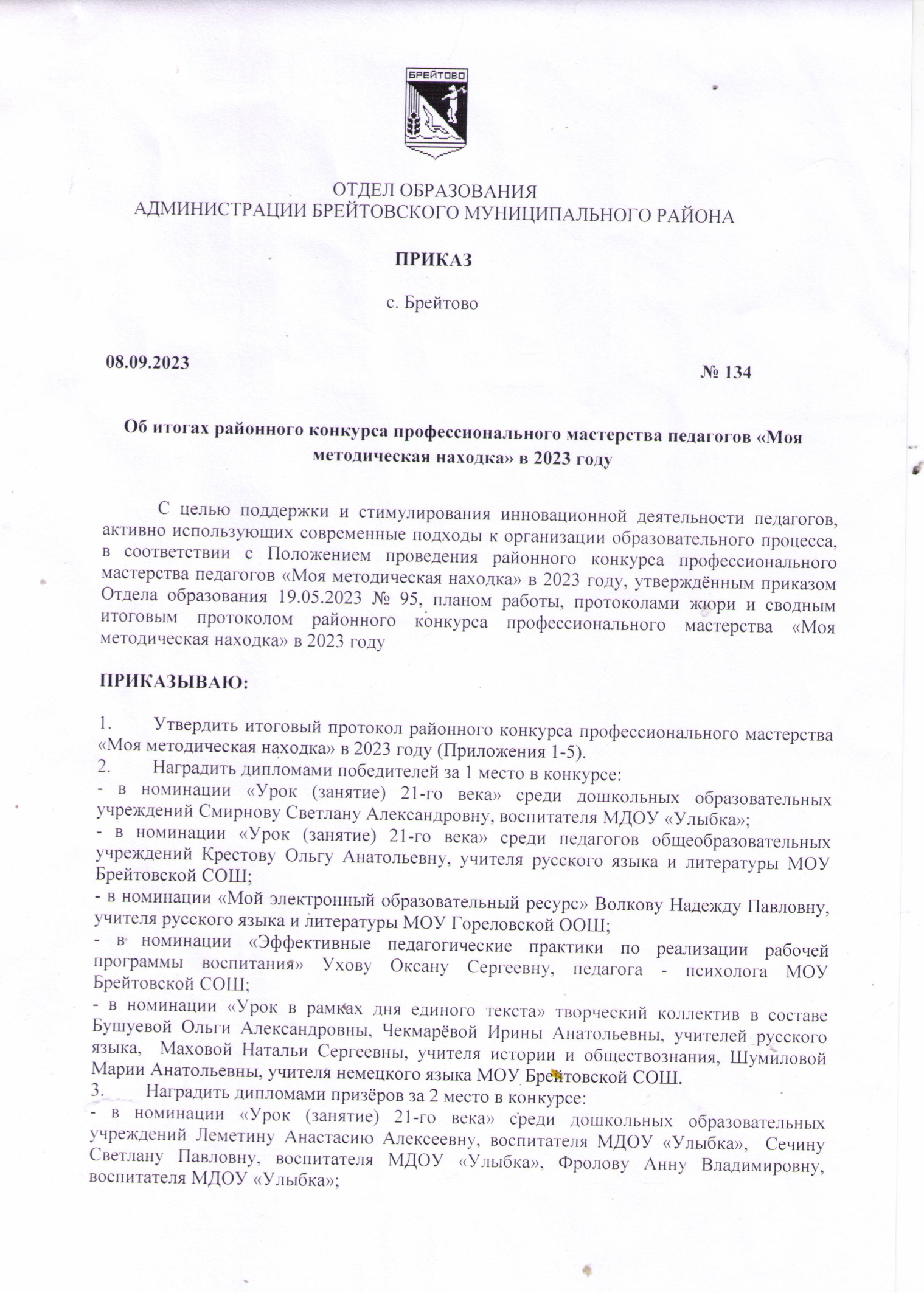 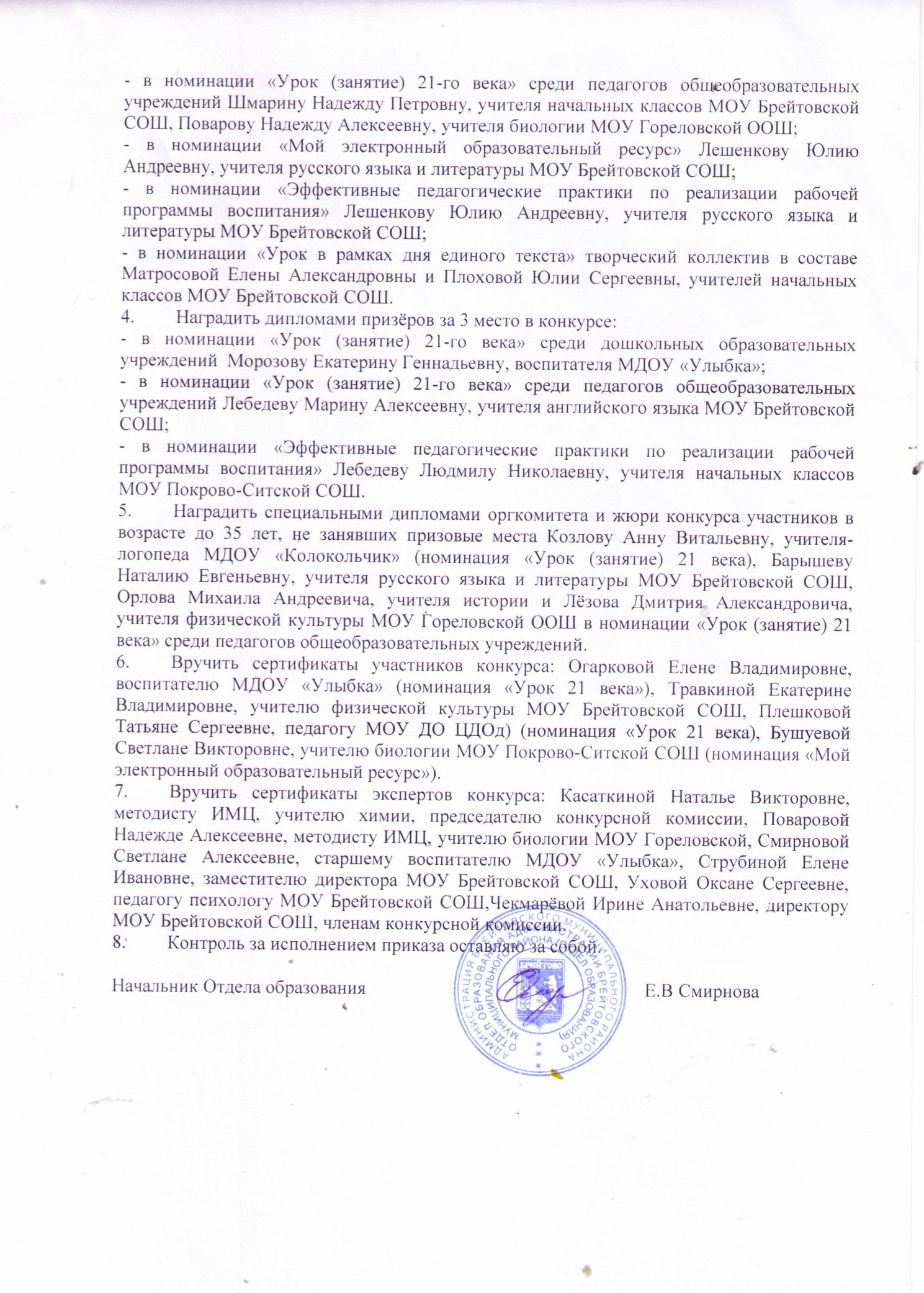 Приложение 1Утверждено Приказом от №Сводный протокол оценивания конкурсных материалов районного конкурса профессионального мастерства «Моя методическая находка» в 2022году Номинация «Урок (занятие)  21-века» среди дошкольных образовательных учрежденийПриложение 2Утверждено Приказом от №Сводный протокол оценивания конкурсных материалов районного конкурса профессионального мастерства «Моя методическая находка» в 2022году Номинация «Урок (занятие)  21-века» среди педагогов общеобразовательных учрежденийПриложение 3Утверждено Приказом от №Сводный протокол оценивания конкурсных материалов районного конкурса профессионального мастерства «Моя методическая находка» в 2022году Номинация «Мой электронный образовательный ресурс»Приложение 4Утверждено Приказом от №Сводный протокол оценивания конкурсных материалов районного конкурса профессионального мастерства «Моя методическая находка» в 2022году Номинация «Эффективные педагогические практики по реализации рабочей программы воспитания»Приложение 5Утверждено Приказом от №Сводный протокол оценивания конкурсных материалов районного конкурса профессионального мастерства «Моя методическая находка» в 2022году Номинация «Урок в рамках дня единого текста»ФИО участника / члены экспертной комиссииЭксперт 1Эксперт 2Эксперт 3Эксперт 4Сумма балловСредний баллРейтингКозлова  Анна Витальевна, учитель – логопед МДОУ «Колокольчик»3829382813333,25участиеЛеметина Анастасия Алексеевна, воспитатель МДОУ «Улыбка»39434240164412 местоМорозова Екатерина Геннадьевна, воспитатель  МДОУ «Улыбка»3841404216140,253 местоОгаркова Елена Владимировна, воспитатель  МДОУ «Улыбка»4132413615037,5участиеСечина Светлана Павловна, воспитатель МДОУ «Улыбка»43364342164412 местоСмирнова Светлана Александровна, воспитатель МДОУ «Улыбка»4443444317443,51 местоФролова Анна Владимировна, воспитатель МДОУ «Улыбка»4241414216641,52 местоФИО участника / члены экспертной комиссииЭксперт 1Эксперт2Эксперт 3Сумма балловСредний баллРейтинг1.Травкина Екатерина Владимировна, учитель физической культуры МОУ Брейтовской СОШ3728248929,67участие2.Шмарина Надежда Петровна, учитель начальных классов МОУ Брейтовской СОШ42373311237,32 место3.Барышева Наталия Евгеньевна, учитель русского языка и литературы МОУ Брейтовской СОШ37323510434,67участие4.Лебедева Марина Алексеевна, учитель английского языка МОУ Брейтовской СОШ42323611036,673 место5.Поварова Надежда Алексеевна, учитель биологии МОУ Гореловская ООШ423435111372 место6.Крестова Ольга Анатольевна, учитель русского языка и литературы МОУ Брейтовской СОШ45424413143,671 место7. Орлов Михаил Андреевич, учитель истории МОУ Гореловской ООШ40363010635,3участие8.Лезов Дмитрий  Александрович, учитель физической культуры МОУ Гореловской ООШ3233309531,67участие9 Плешкова Татьяна Сергеевна, педагог дополнительного образования МОУ ЦДОд3230278929,67участиеФИО участника/ члены экспертной комиссииЭксперт 1Эксперт 2Эксперт 3Эксперт 4Эксперт5Сумма балловСредний баллРейтинг1. Бушуева Светлана Викторовна, учитель биологии МОУ Покрово-Ситская СОШ332629262914328,6участие2. Лешенкова Юлия Андреевна, русского языка и литературы МОУ Брейтовской СОШ433443384119939,82 место3. Волкова Надежда Павловна,  учитель русского языка и литературы МОУ Гореловская ООШ433845434521442,81 местоФИО участника / члены экспертной комиссииЭксперт 1Эксперт2Эксперт 3Эксперт4Сумма балловСредний баллРейтинг1. Лешенкова Юлия Андреевна, русского языка и литературы МОУ Брейтовской СОШ3541304314937,252 место2. Лебедева Людмила Николаевна, учитель начальных классов МОУ Покрово-Ситской СОШ3136234113132,753 место3. Ухова Оксана Сергеевна, педагог – психолог МОУ Брейтовской СОШ4042414416741,751 местоФИО участника / члены экспертной комиссииЭксперт 1Эксперт 2Эксперт 3Сумма балловСредний баллРейтинг1. Матросова Елена Александровна, Плохова Юлия Сергеевна, учителя начальных классов  МОУ Брейтовской СОШ433536114382 место2. Бушуева Ольга Александровна, Чекмарёва Ирина Анатольевна, учителя русского языка и литературы МОУ Брейтовской СОШМахова Наталья Сергеевна, учитель истории и обществознания МОУ Брейтовской СОШШумилова Мария Анатольевна, учитель немецкого языка  МОУ Брейтовской СОШ43434212842,671 место